Algemene Beschouwingen Raadsvergadering 7 november 2019 op Meerjarenbegroting 2020 -2023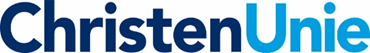 Voorzitter,We leven in een tijd met veel maatschappelijke onrust. We zien demonstraties van boeren en bouwers die met groot materieel het malieveld bezetten. Het stikstofprobleem lijkt grote groepen ondernemers te treffen. Maar uiteindelijk zal het gevolgen hebben voor iedereen van ons. De verhouding tussen alles wat we met elkaar produceren en consumeren en de gevolgen wat dat heeft voor de leefomgeving lijkt tegen grenzen aan te lopen of is daar misschien al overheen. Daarnaast zien we dat veel mensen niet meer meekunnen in onze snelle manier van leven. Een deel van de jongeren weet van gekkigheid niet meer waar ze het moeten zoeken. De enorme prestatiedruk geeft zoveel stres met als gevolg steeds meer uitval met alle problemen en zorgen die daarbij horen. De schepping die God ons lang geleden gaf, schiep Hij in volmaakte balans. De mens schiep Hij op de zesde dag, om uiteindelijk zorg te dragen voor de schepping. Na de zesde dag, volgde de zevende dag de rustdag, de ultieme balansdag. Steeds meer mensen hebben daar niets meer mee en gaan maar door. In onze samenleving werken en shoppen we ons de klok rond. Van rust laat staan een rustdag is dan nauwelijks sprake meer.Het is niet zo dat God rustte op de sabbat omdat Hij moe was. Hij liet zien hoe werk en rust met elkaar in balans horen te zijn, om ons te beschermen. Het stikstofprobleem drukt ons met de neus op de feiten dat onze manier van leven op lange termijn niet houdbaar is. Als samenleving en politiek staan we voor de keuze, kiezen we voor altijd maar meer, of voor een leven waarbij we economie en ecologie weer in balans brengen? Voorzitter, aan de basis van de begroting welke we vanavond bespreken ligt de bestuursovereenkomst ‘met elkaar voor een duurzaam Oldebroek’. In de net genoemde beschouwingen en daarmee samenhangende levensovertuiging ligt voor de ChristenUnie de grondslag van die overeenkomst. Hoe willen we omgaan met de Schepping, hoe willen we omgaan met elkaar en zorg bieden aan hen die kwetsbaar zijn. Met dankbaarheid constateren we dat ondanks de donkere ‘financiële’ wolken die er waren en nog zijn, die uitgangspunten in deze begroting overeind zijn gebleven. We danken het college voor de inspanning die er, samen met de ambtelijke organisatie, is geleverd om toch een min of meer sluitende begroting te presenteren. We hebben nog wel enkele vragen en opmerkingen bij de programma’s waar ik straks nader op in zal gaan maar eerst even iets in het algemeen.De vernieuwde opzet van de begroting. Bijna een jaarlijks terugkerend ritueel. We hebben er in de diverse commissies al over gesproken en ook is er wel weer een valide uitleg maar toch. Om onze controlerende taak goed uit te kunnen voeren is het noodzakelijk dat we kunnen vergelijken en toetsen aan afgesproken normen. Kunt u ons echt toezeggen dat deze opzet van de begroting minimaal deze collegeperiode overeind blijft en dat er volgend jaar weer minimaal hetzelfde aantal maar liever meer indicatoren in de diverse programma’s staan dan afgelopen jaren?We steunen de gekozen lijn voor bestuurlijke samenwerking. Uitgangspunt voor de ChristenUnie is dat de kwaliteit van de gemeentelijke organisatie voldoende moet zijn en blijven. Als deze bestuurskracht tekortschiet is de gemeenteraad de eerstverantwoordelijke om te gaan zoeken naar versterking ervan. De ChristenUnie kiest daarbij niet op voorhand voor fusie of samenwerken, maar zoekt naar de meerwaarde in de samenwerking, elkaar versterken maar ook elkaar wat gunnen is voor ons een belangrijk uitgangspunt. Wij zullen de rapportage en adviezen die ‘de verkenners’ op tafel leggen hierop toetsen. De transitie binnen het sociaal domein is achter de rug, de transformatie is echter nog volop gaande. Binnen de gemeente Oldebroek gaat er binnen het sociaal domein veel goed.  Daar zijn we uiteraard blij mee.  Dat betekent echter niet dat we achterover kunnen leunen. We willen een paar punten aanstippen. Als eerste eenzaamheid.Uit onderzoek van de GGD blijkt dat bijna 10% van alle inwoners in de gemeente Oldebroek, zo’n 2.300 personen, zeer ernstig eenzaam is en ruim 7.000 inwoners voelen zich matig eenzaam.  Sinds begin dit jaar is de kerngroep Oldebroek tegen Eenzaamheid actief. Onze vraag aan het college: Is dit toereikend en in hoeverre kan de gemeente Oldebroek hier verder een rol in spelen?Een andere zorgengroep welke we willen benoemen is ‘mensen met verward gedrag’ er zijn steeds meer mensen die niet meekunnen in de hectiek van onze samenleving. De ChristenUnie is blij dat het college dit in NEO-verband oppakt en we steunen dan ook het voorstel om hier middelen voor beschikbaar te stellen. U schrijft dat het nog onduidelijk is of de 30.000 voldoende is. We worden daar wel graag op tijd in meegenomen om indien nodig daar samen keuzes in te maken. Kan het college ons dat toezeggen?De uitgaven voor met name jeugdzorg blijven ons zorgen baren. We steunen het uitgangspunt wat we lezen in deze begroting ‘Goed is goed genoeg’. We denken dat dit uitgangspunt te rechtvaardigen is, maar we beseffen ons ook dat dit kan gaan schuren in de uitvoering. Als fractie van de ChristenUnie hebben we dit vaker aangekaart en we zijn dan ook blij met de toezegging van de wethouder om hierover met de raad in gesprek te willen, kunnen we binnenkort een voorstel tegemoetzien? We zijn blij met de kwartaalrapportages sociaal domein “nieuwe stijl”.  Een overzichtelijke, duidelijke en frisse manier van presenteren van managementinformatie waar we wat aan hebben. Maar een vraag die ons bezig blijft houden op dit dossier is: Hebben we wel voldoende grip op de doelmatigheid van alle uitgaven? Kan het college onze zorgen wegnemen? Voorzitter we wachten nog op de uitwerking van het sport en cultuurbeleid waarover we in de commissievergadering van 27 juni hebben gesproken. We hadden gehoopt dat er een voorstel zou zijn zodat we dit ook zouden kunnen vertalen in deze begroting. Het feit dat hier geen middelen voor gereserveerd zijn, betekend dat dan ook dat er geen extra uitgaven zijn te verwachten? Dat is anders dan met het speelbeleid daar hebben we vorig jaar al middelen voor gereserveerd maar nog geen beleid voor vastgesteld. Wanneer kunnen we dat verwachten?De ontwikkelingen op het gebied van woningbouw gaan wat de ChristenUnie betreft in Oldebroek veel te langzaam. In dat verband zijn we blij te lezen dat er een actieplan wordt opgesteld om tot versnelling van realisatie van woningbouw te komen. Onze vraag hierbij is wanneer kunnen we dit verwachten en nog belangrijker wanneer zien we daar de resultaten van? Verder denken we dat het hard nodig is een lange termijn visie te ontwikkelen waar de woningbouw zich in onze gemeente de komende decennia kan ontwikkelen. Het college heeft ons al toegezegd om daar met de raad over in gesprek te willen gaan maar we horen graag wanneer we dat gaan doen.   Deze tijd vraagt om nieuwe woonvormen, woningen voor starters en voor ouderen. Er komen steeds meer ouderen bij in Nederland en ouderen wonen steeds langer zelfstandig. Dit vraagt om nieuwe woonvormen, zodat ouder wordende mensen ook als zij beperkingen krijgen of ziek worden nog steeds zelfstandig kunnen blijven wonen. Ook in Oldebroek ontvangen we steeds vaker dit soort signalen. We zijn blij dat dit nu is opgenomen in de begroting en dat zelfs de door ons veelvuldig genoemde generatiewoningen een plek hebben gekregen. We zijn blij dat de wethouder in de commissievergadering de urgentie erkende maar ook hierbij is onze vraag wanneer gaan we hier mee aan de slag?Wij zijn blij met de ambitie voor een verkeersveiliger Oldebroek zoals genoemd in de begroting. Als fractie van de ChristenUnie vragen we speciaal aandacht voor het fietsverkeer en dan vooral de nieuwe vormen met verschillende snelheden. Deze gezonde en duurzame manier van vervoer willen we graag stimuleren en faciliteren. Ook de provincie heeft dit als speerpunt benoemt en middelen voor beschikbaar gesteld, daar moeten we wat ons betreft gebruik van maken. Graag horen we hoe het college hierin staat. Voorzitter we zijn blij dat er aandacht is voor klimaat en duurzaamheid in vrijwel alle programma’s van deze begroting. Duurzaamheid is ook het goed omgaan met de natuur om ons heen, ‘het natuurlijk kapitaal’ van onze gemeente. De aanwezige biodiversiteit, de verscheidenheid van planten, dieren en insecten, maakt de beleving van deze natuur extra bijzonder. De laatstgenoemden kunnen onze steun wel gebruiken, regelmatig lezen wij alarmerender berichten dat de stand van de insecten dramatisch afneemt. Graag zou onze fractie zien dat hier in onze gemeente extra aandacht aan geschonken gaat worden. Bijv. door het inzaaien van de bermen met speciale (bloemrijke) mengsels die goed zijn voor de instandhouding van de insecten. Ook gefaseerd maaien, niet alle bermen in één keer, kan positief bijdragen aan de insectenpopulatie. Het is nu een goed moment om hier als gemeente verdere stappen in te gaan nemen, het beheerplan Groen moet het komende jaar herzien worden en een implementatie van een insectenvriendelijk groenbeheer kan er dan ook goed in worden meegenomen. Kan de wethouder ons toezeggen dat bij opstellen van een nieuw beheerplan groen biodiversiteit een prominente plek gaat krijgen? We hebben daartoe een motie voorbereid welke we samen met ABO en PvdA/BurgerpartijOldebroek in willen dienen.Als laatste maar niet onbelangrijk het financieel perspectief. Voorzitter, U legt ons een meerjarenbegroting voor welke voor de jaren 2020 en 2022 een klein tekort laat zien en voor 2021 en 2023 klein overschot. Daar zijn we als fractie van de ChristenUnie erg blij mee. De enorme tekorten die er begin van dit jaar waren hebben ons heel wat hoofdbrekens gekost. Er is daarna hard gewerkt en in de raadsvergadering van 11 juli hebben we de zogenaamde verdien- en bespaarmogelijkheden van zo’n 2 miljoen vastgesteld. Nogmaals wil ik eenieder die hieraan meegewerkt heeft, het college, de ambtelijke organisatie maar ook alle fracties hier in de raad, voor de constructieve opstelling, hartelijk danken. Deze voorstellen zijn uitgewerkt in de begroting en daardoor is deze ook zo goed als sluitend. De september circulaire heeft een positieve uitkomst voor onze gemeente en daardoor ziet het meerjarenperspectief er een stuk beter uit. Dat betekent voor ons niet dat alle zorgen uit de lucht zijn. Alle bespaarvoorstellen moeten nog wel geïmplementeerd worden en de haalbaarheid is nog niet altijd zeker. Daarnaast zijn we geïnformeerd dat er nog flinke investering van bijna 9 miljoen aan zitten te komen die nog niet in deze meerjarenbegroting zijn verwerkt. We danken het college voor de informatie welke daarover is gegeven en constateren dat met inzet van middelen uit de Algemene Reserve dit haalbaar is binnen de begroting en de afgesproken weerstandsratio. De ChristenUnie is dankbaar dat we op deze manier de begroting structureel weer op orde hebben en dat de ambities uit de bestuursovereenkomst overeind zijn gebleven. Wel vinden we het zorgelijk dat we daarvoor de OZB met 5% hebben moeten verhogen. In onze ogen doordat we als gemeente steeds meer taken van de Rijkoverheid krijgen toebedeeld waar geen correcte vergoeding tegenover staat. We zijn hoopvol omdat er vorige week een motie in de Tweede Kamer is aangenomen waarin de regering wordt gevraagd deze ongelijkheid te onderzoeken en in kaart te brengen. Als fractie van de ChristenUnie zullen we dit blijven volgen en onze contacten in Den Haag blijven benutten om te waken dat de kosten van besluiten in Den haag worden afgewenteld op de portemonnee van onze inwoners.Tot slot voorzitter, wil de fractie van de ChristenUnie u, het college, de ambtelijke organisatie danken voor het werk wat tot nu is verzet en wenst u veel wijsheid en Gods zegen toe bij de uitvoering van het voorgenomen beleid.